Федеральное государственное научно-исследовательское учреждение«Институт законодательства и сравнительного правоведения при Правительстве Российской Федерации»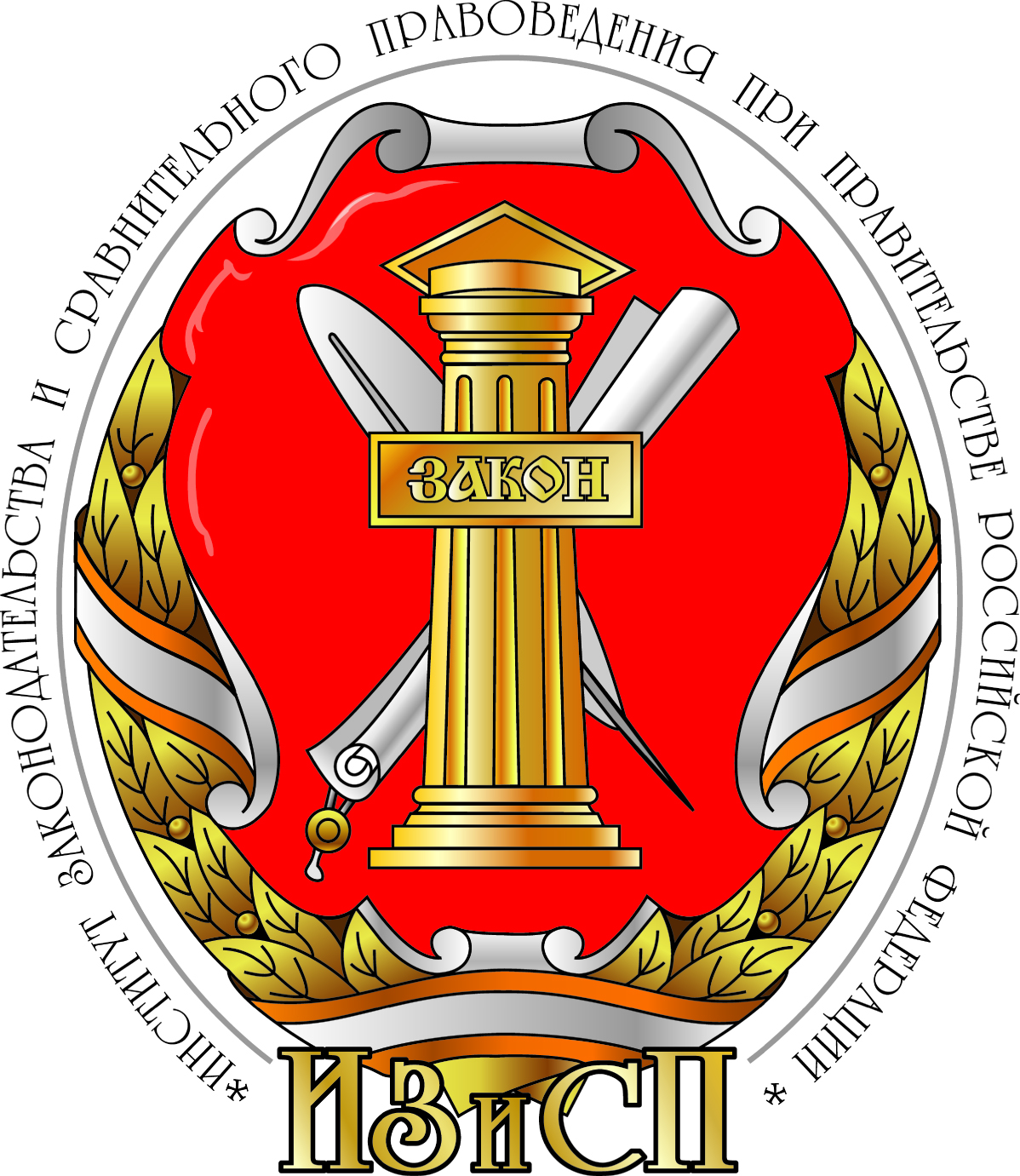 ПРОГРАММА ПОВЫШЕНИЯ КВАЛИФИКАЦИИ«Эффективные методы применения закона 223-ФЗ. 
Судебно-арбитражная практика»*Задача обучения – своевременная подготовка к применению новых требований в закупочной деятельности специалистов, руководителей, главных бухгалтеров автономных учреждений, унитарных предприятий, госкомпаний и госкорпораций, субъектов естественных монополий, а также аналитический обзор основных категорий судебных споров.При реализации программы будут проанализированы положения законодательства о закупках, регулировании закупочной деятельности заказчика, правилах и видах закупок. Рассмотрены вопросы по защите прав и законных интересов участников закупок. Место проведения: Институт законодательства и сравнительного правоведения при Правительстве Российской Федерации, г. Москва, ул. Большая Черемушкинская, д. 34, 5-й этаж, конференц-зал4 декабря 2014 г., четверг5 декабря 2014 г., пятница*В программе возможны незначительные изменения9.30 – 9.50Регистрация слушателей09.45 – 10.00Кофе-брейкБеляева Ольга Александровна – ведущий научный сотрудник отдела гражданского законодательства и процесса Института законодательства и сравнительного правоведения при Правительстве Российской Федерации, доктор юридических наукБеляева Ольга Александровна – ведущий научный сотрудник отдела гражданского законодательства и процесса Института законодательства и сравнительного правоведения при Правительстве Российской Федерации, доктор юридических наук10.00 – 11.30Основные «пробелы» 223-ФЗ, сложности их трактовки в правоприменительной практике (закупка, электронная форма закупки, нормы-принципы, отчетность по закупкам, режим конфиденциальной информации и др.).Распределение конкурентных способов закупок в соотношении с закупками у единственного поставщика (из единственного источника).Применение договоров с пролонгацией, «рамочных» договоров.Споры в связи с разработкой, размещением и применением заказчиками положений о закупке.Оспаривание условий документации о закупке (требования к участникам закупки, критерии оценки и сопоставления заявок участников процедур закупки, описание объекта закупки, формулировки условий в проекте договора). Толкование судами понятия «сведения о начальной цене договора». Раскрытие информации о бенефициарах.11.30 – 11.40Кофе-брейк11.40 – 13.00Споры с антимонопольным органом по поводу обвинений заказчиков в ограничении конкуренции. Споры, связанные с соблюдением/несоблюдением заказчиком принципов закупки.Споры в связи с правильной квалификацией способа закупки. Споры в связи с точным определением компетенции антимонопольного органа.Применение статьи 449 ГК РФ при судебном оспаривании корпоративных закупок. Определение круга лиц, заинтересованных в оспаривании закупочной процедуры. Иные актуальные судебные споры.13.00 – 14.00ОбедСоловьева Светлана Вадимовна – ведущий научный сотрудник отдела гражданского законодательства зарубежных государств Института законодательства и сравнительного правоведения при Правительстве Российской Федерации, кандидат юридических наукСоловьева Светлана Вадимовна – ведущий научный сотрудник отдела гражданского законодательства зарубежных государств Института законодательства и сравнительного правоведения при Правительстве Российской Федерации, кандидат юридических наук14.00 – 16.30Договоры, заключаемые по результатам закупокСделки, заключение которых возможно по закону о контрактной системеИзменения, обеспечение, прекращение договоров9.45 – 10.00 Кофе-брейкБуйлова Алла Николаевна – начальник отдела правоприменительной практики и методологии ФАС РоссииБуйлова Алла Николаевна – начальник отдела правоприменительной практики и методологии ФАС России10.00 – 11.30Сфера применения  Закона 223-ФЗ.Нормативные правовые акты, принятые во исполнение Закона, а также необходимые (разработанные) для принятия.11.30 – 11.40Кофе-брейк11.40 – 13.00Наиболее часто задаваемые вопросы по применению Закона 223-ФЗ.Способы закупки (торги, особенности закупки у единственного поставщика).Порядок рассмотрения жалоб на действия (бездействие) заказчика. Практика рассмотрения жалоб.Ответы на вопросы слушателей13.00 – 14.00ОбедАнохин Иван Владимирович – заместитель начальника отдела развития электронных закупок Департамента развития Федеральной контрактной системы Министерства экономического развития РФАнохин Иван Владимирович – заместитель начальника отдела развития электронных закупок Департамента развития Федеральной контрактной системы Министерства экономического развития РФ14.00 – 16.00Обзор правоприменительной практики по вопросам закупок.Разбор важнейших вопросов правоприменительной практики по закупкам, которые необходимо знать заказчику и поставщикуОтветы на вопросы слушателей.16.00 – 16.45Итоговое тестирование17.00 – 17.30Подведение итогов обучения, вручение удостоверений,Фуршет